LUXOR Light Hands-on Energy HealingIncorporating Sacred Sound Light CodesA gift of remembrance of mastery, this powerful healing dynamic helps to bring you into alignment with your highest pathway and awaken Codes that may have been lost since ancient times.  I am a flame carrier, an awakener and Code Carrier and hold the Sacred Keys of Thoth that are passed through my voice.  You will experience a powerful activation healing with unusual, channeled sounds and Light Language of the Ancients.  I speak in the language of the Angels and the Master’s with a Light Language that was the first language to come to Earth at the dawn of time.  This healing session is done on a healing table and takes around 40 minutes to one hour.In 2004 I was gifted with a powerful healing frequency that awakens others.  This healing frequency is now called LUXOR Light and is connected to the Ascension Temple of Luxor.  The Ascension Temple of Luxor is an invisible temple in aura of the Temple of Luxor.  The Ascended Master Teacher associated with this Temple is the Ascended Master Serapis Bey.  Serapis Bey is sometimes called “The Egyptian”.  He spent many lifetimes in Egypt and one incarnation was as Amenhotep III who build the Temple of Luxor.  This energy was passed down to me on 3.3.2004 and I was guided on how to transfer the energy to others.  This is done through a powerful meditation program that not only initiates you into the Flame, but clears baggage from this lifetime, past lifetimes, through all realities and through all dimensions of time and space.    The LUXOR Light Ascension Meditation and Healing Modality Founded in 2005 and has gone out into the world to assist all those who answer the Call back to their original divine blueprint so they can awaken to their Soul’s Purpose and Mission for this lifetime.I was called into Luxor in 2006 two years after these powerful divine frequencies were gifted to me and after I had already developed and founded the LUXOR Light Ascension Meditation and Healing Modalities.  Now I live and work from here on the West Bank to keep the flame alive in Luxor.  You can visit my website at www.howtoreturntolove.com MeditationIf you choose to sit in meditation with me, you will be bathed in the LUXOR Light Ascension Frequencies.  There are two ways we work with these frequencies in LUXOR Light.   Using the Sacred Geometries that enable you to awaken the chakras that govern your Soul purpose, mission, direction, and your Soul pathway and helps you to anchor these gifts into the Earths grid so you can make manifest all that you were born to do.  This is done through a 23-week program that is available online, but experiencing the energies through this system of awakening can be done here in Luxor with me.  You will awaken your divine masculine and divine feminine chakras that will then assist you to develop a full divine masculine divine feminine chakra system.Pure Sacred Sound and Light Language incorporating the Light Codes and Keys of Thoth to help you get the most from your visits to the temples and help you to receive / awaken your latent codes that you may have lost since Atlantis and Ancient Egyptian times.  They help you come back into your full power.For a meditation class you need to allow 2 hours.  One hour for meditation and one hour for discussion. Group HealingIf you have a group, you can experience a group healing with the powerful light code’s activations.  This is done through a deep meditative state laying on the floor on mats.  First you will be led into a meditative state, and I will walk around the group stopping with each person to activate the energy the areas of the body I am intuitively guided to while bringing through the Sacred Sounds of the Angels, master’s and the Keys and Codes.  This is a very powerful process.EncodingI am an encoder and a decoder.  This means I can decode any harmful codes that may have been embedded into your energy field in ancient times and I am able to encode you with the new upgraded codes you are aligned with to awaken to your purpose this lifetime.  Blockages will be cleared and shifts in consciousness take place.  Your new higher energetic frequency will help you to awaken to a higher dimensional state of consciousness. VisionaryI am a Visionary Mystic.  That means I see visions in my awakened third eye.  The visions I see are related to your highest pathway at any given time. They are to do with your spiritual growth and ascension.  I will “see” while doing healing and transmitting the light frequencies during meditation.  I may see visions to do with past lives or in relation to your purpose with Egypt in some way.  It all depends on how far you have come on your healing journey.  The LUXOR Light frequencies are purification frequencies that purify you throughout your physical, emotional, mental, and spiritual levels.  Twin FlamesI am also an awakened Monadic Twin Flame.  This means I have fully achieved inner union and have awakened to the divine purpose I was born to do.  A Monadic Twin Flame is someone who has come to help others awaken through bringing frequencies to the planet that help to awaken Humanity.  LUXOR Light Ascension is the mission I was assigned when I came into full inner union with my masculine and feminine self.  I work with many twin flames around the world helping them to find inner union so they too can reunite with the divine masculine and awaken to their missions on earth.  I give talks either in groups or in person by special appointment, or if you are a twin flame on the twin flame journey and need healing and alignment, I can also assist you with that to have a personalized twin flame light codes session.ServicesLUXOR Light healing incorporating Sacred Sound 			2000 EgpMeditation class (per person)						  300 EgpGroup Light Codes Energy Healing (per person)			  600 EgpTwin Flame talks (2 hours) pick my brain.				2500 EgpAscension talks (2 hours) unravelling the mystery			2500 Egp	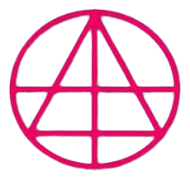 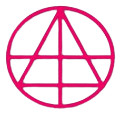 